lMADONAS NOVADA PAŠVALDĪBA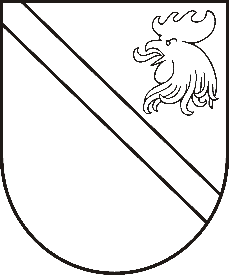 Reģ. Nr. 90000054572Saieta laukums 1, Madona, Madonas novads, LV-4801 t. 64860090, e-pasts: pasts@madona.lv ___________________________________________________________________________MADONAS NOVADA PAŠVALDĪBAS DOMESLĒMUMSMadonā2020.gada 19.maijā									       Nr.173									       (protokols Nr.10, 9.p.)Par grozījumiem 31.03.2020. lēmumā Nr.135 “Par krīzes skarto uzņēmumu atbrīvošanu no nomas maksas”Lai nodrošinātu atbalstu uzņēmējiem ārkārtējās situācijas laikā, Madonas novada pašvaldības dome 31.03.2020. lēma atbrīvot komersantus - juridiskas personas un saimnieciskās darbības veicējus no maksas par Madonas novada pašvaldības vai tās kapitālsabiedrību telpu nomu ārkārtējās situācijas laikā, sākot ar ārkārtējās situācijas izsludināšanas brīdi – 2020.gada 12.martu, līdz ārkārtējās situācijas beigām, bet ne ilgāk kā līdz dienai, kad spēku zaudē likums “Par valsts apdraudējuma un tā seku novēršanas un pārvarēšanas pasākumiem sakarā ar Covid-19 izplatību”.03.04.2020. spēkā stājās MK noteikumi Nr.180 “Noteikumi par publiskas personas un publiskas personas kontrolētas kapitālsabiedrības mantas nomas maksas atbrīvojuma vai samazinājuma piemērošanu sakarā ar Covid-19 izplatību”, kas nosaka kārtību, kādā uz likuma "Par valsts apdraudējuma un tā seku novēršanas un pārvarēšanas pasākumiem sakarā ar Covid-19 izplatību" darbības laiku komersantam vai citam saimnieciskās darbības veicējam, biedrībai un nodibinājumam, kuru ietekmējusi ar Covid-19 izplatību noteiktā ārkārtējā situācija, piemēro publiskas personas un publiskas personas kontrolētas kapitālsabiedrības nekustamā īpašuma vai kustamās mantas nomas maksas atbrīvojumu vai samazinājumu.Lai Madonas novada pašvaldības domes lēmums būtu saskaņā ar MK noteikumiem Nr.180, nepieciešami grozījumi Madonas novada pašvaldības domes 31.03.2020. lēmumā Nr.135 “Par krīzes skarto uzņēmumu atbrīvošanu no nomas maksas”.Noklausījusies sniegto informāciju, ņemot vērā 19.05.2020. Finanšu un attīstības komitejas atzinumu, atklāti balsojot: PAR – 14 (Artūrs Čačka, Andris Dombrovskis, Zigfrīds Gora, Artūrs Grandāns, Gunārs Ikaunieks, Valda Kļaviņa, Agris Lungevičs, Ivars Miķelsons, Valentīns Rakstiņš, Andris Sakne, Inese Strode, Aleksandrs Šrubs, Gatis Teilis, Kaspars Udrass), PRET – NAV, ATTURAS – NAV, Madonas novada pašvaldības dome NOLEMJ:Veikt grozījumus 31.03.2020. lēmumā Nr.135 “Par krīzes skarto uzņēmumu atbrīvošanu no nomas maksas”: Izsakot lēmuma 1. punktu šādā redakcijā: “1. Komersantam vai citam saimnieciskās darbības veicējam, biedrībai un nodibinājumam (nomniekam), kuru ietekmējusi ar Covid-19 izplatību noteiktā ārkārtējā situācija, piemērot nomas maksas atbrīvojumu vai samazinājumu par Madonas novada pašvaldības vai tās kapitālsabiedrību telpu nomu, kā arī nepiemērot kavējuma procentus un līgumsodus samaksas kavējuma gadījumā, pamatojoties uz nomnieka iesniegumu un atbilstību MK noteikumu Nr.180 “Noteikumi par publiskas personas un publiskas personas kontrolētas kapitālsabiedrības mantas nomas maksas atbrīvojuma vai samazinājuma piemērošanu sakarā ar Covid-19 izplatību” 3.punktā noteiktajiem kritērijiem.”Izsakot lēmuma 2. punktu šādā redakcijā: “2. 1.punktā minētais atbalsts tiek piemērots uz likuma "Par valsts apdraudējuma un tā seku novēršanas un pārvarēšanas pasākumiem sakarā ar Covid-19 izplatību" darbības laiku.”Papildinot lēmumu ar 3. punktu šādā redakcijā: “3. Nomniekam saglabājas pienākums veikt samaksu par ar nomas līgumu iznomāto telpu uzturēšanai nepieciešamajiem pakalpojumiem - elektroenerģiju, siltumenerģiju, ūdensapgādi un citiem īpašuma uzturēšanas pakalpojumiem.”Lēmuma grozījumos noteiktā nomas maksas atbrīvojuma vai samazinājuma kārtība piemērojama sākot ar 2020.gada 1.maiju.Domes priekšsēdētājs								          A.LungevičsI.Vogina 20204906